ЗАДАНИЕ №2Для 2 класса ФГТТЕМА – этюдыМатериалы- акварель, гуашьЗАДАНИЕ – поставить и написать несложный натюрморт из 2-3 предметов:                   - написать этюд фигуры человека;                   -написать  фрагмент интерьераОЮРАЗЕЦ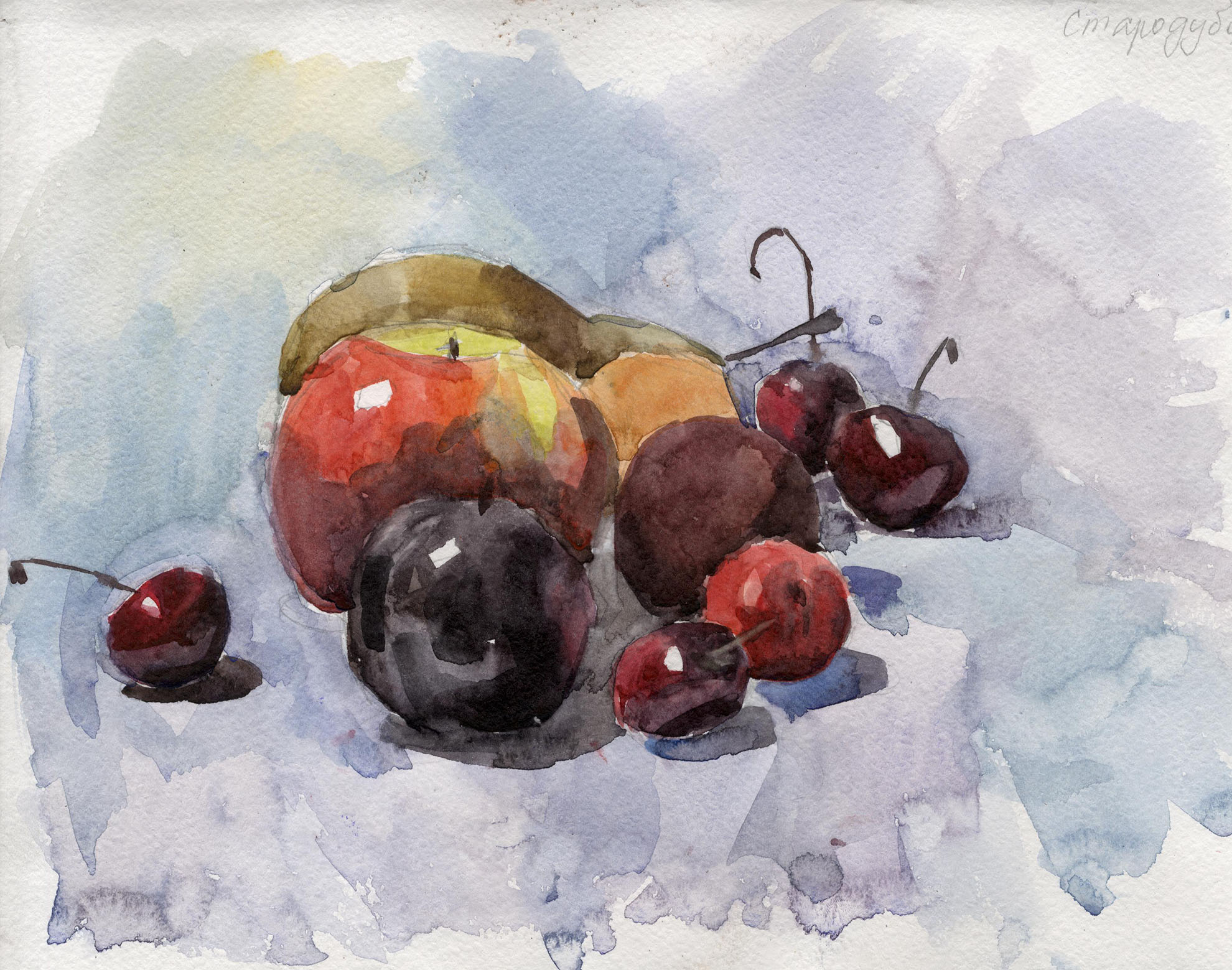 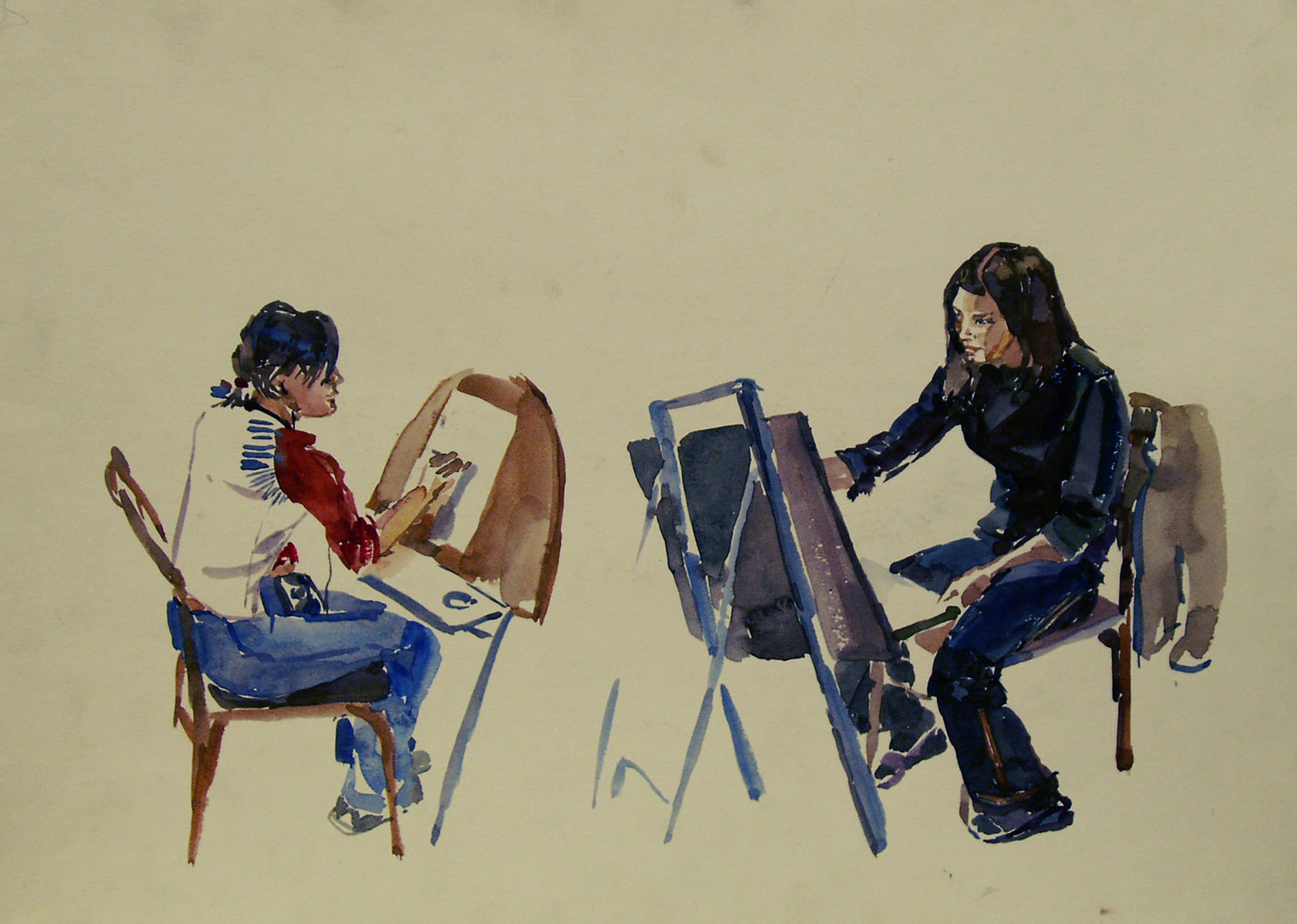 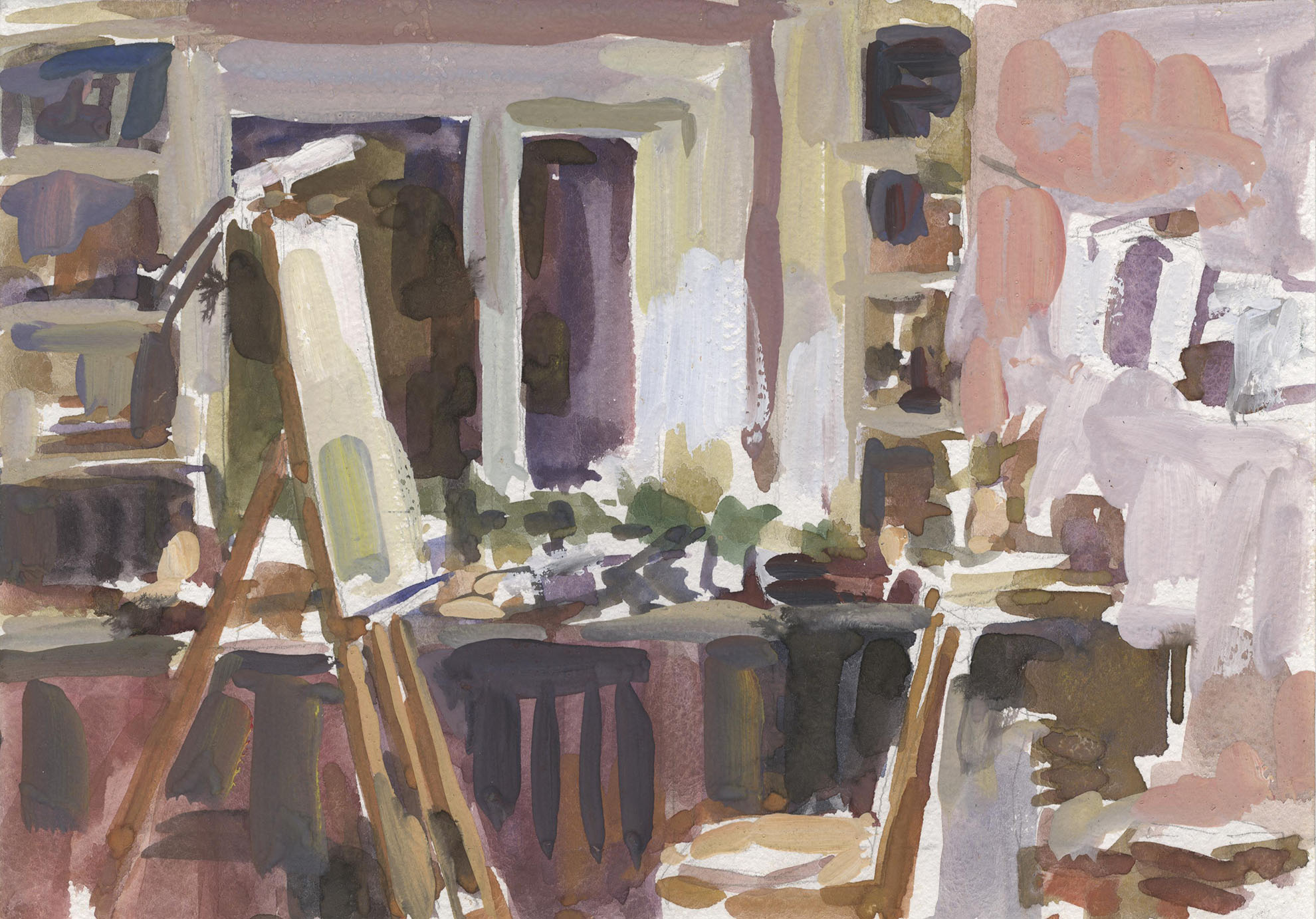 